	ПРОЕКТ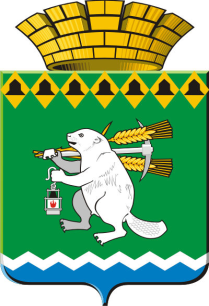 ПредседательДумы Артемовского городского округаР А С П О Р Я Ж Е Н И Еот _____________________                                                                         № ________________                                                                         № _______________О внесении изменений в  Порядок определения нормативных затрат на обеспечение функций Думы Артемовского городского округа    Руководствуясь пунктом 13 Требований к порядку разработки и принятия муниципальных правовых актов Артемовского городского округа о нормировании в сфере закупок для обеспечения муниципальных нужд Артемовского городского округа, содержанию указанных актов и обеспечению их использования, утвержденных постановлением Администрации Артемовского городского округа от 29.04.2016 № 449-ПА, Внести изменить в  Порядок определения нормативных затрат на обеспечение функций Думы Артемовского городского округа (далее – Порядок), утвержденный распоряжением  председателя Думы Артемовского городского округа от 28.11.17    № 32, изложив Приложения 2,5,6,7,8,9 к Порядку в следующей редакции  (Приложения 2,5,6,7,8,9 прилагаются).Настоящее распоряжение разместить в единой информационной системе в сфере закупок (www.zakupki.gov.ru). Контроль за исполнением настоящего распоряжения оставляю за собой.Председатель                                                                               Думы Артемовского городского округа	            В.С. АрсеновПриложение № 2к Порядку определения нормативных затратна обеспечение функций Думы Артемовского городского округа Нормативына цену и количество компьютерного и периферийного оборудования, принтеров, многофункциональных устройств и копировальных  аппаратов (оргтехники), расходных материалов к ним, магнитных и оптических носителей информации Окончательная стоимость зависит от стоимости услуг по сборке и доставке. *Закупка осуществляется в пределах доведенных  лимитовПриложение № 5к Порядку определения нормативных затратна обеспечение функций Думы Артемовского городского округа Нормативыприменяемые при расчете нормативных затрат на приобретение мебели и систем кондиционированияОкончательная стоимость зависит от стоимости услуг по сборке и доставке. *Закупка осуществляется в пределах доведенных  лимитовПриложение № 6к порядку определения нормативных затратна обеспечение функций Думы Артемовского городского округа Нормативы,применяемые при расчете нормативных затрат на приобретение бытовой техники и иных предметов и иных основных средствОкончательная стоимость зависит от стоимости услуг по сборке и доставке. *Закупка осуществляется в пределах доведенных  лимитовПриложение № 7к Порядку определения нормативных затратна обеспечение функций Думы Артемовского городского округа  Норматив количества и цены канцелярских принадлежностей*Закупка осуществляется в пределах доведенных  лимитовПриложение № 8к Порядку определения нормативных затратна обеспечение функций Думы Артемовского городского округа Норматив количества и цены на приобретение хозяйственных товаров и прочих материальных запасов*Закупка осуществляется в пределах доведенных  лимитовПриложение № 9к порядку определения нормативных затратна обеспечение функций Думы Артемовского городского округа Норматив количества и цены на приобретение бланочной продукции и иной типографской продукции*Закупка осуществляется в пределах доведенных  лимитов№ п/пНаименование Количество оборудования, единицЦена приобретения оборудования, руб.*Перио-дичность приобретения, летДолжности работниковАккумулятор/ аккумуляторы к техникене более 1 для вычислительной техникиНе более 15 000,003все категории и группы должностейБлок питания не более 1 для вычислительной техникиНе более 3 000,001все категории и группы должностейВентилятор охлаждения не более 1 для вычислительной техникиНе более 3 500,001все категории и группы должностейДиск лазерный Не более 10 на организацию100,001все категории и группы должностейЖесткий диск внешний /внутреннийНе более 1 на работника Не более 10 000,00/2все категории и группы должностейИсточник бесперебойного питания не более 1 для вычислительной техникиНе более 15 000,002все категории и группы должностейКабель USB Не более 1 на работника 400,001все категории и группы должностейКартридж (тонер) к принтеру с функцией цветной печати Не более 3 комплектов в  год Не более 14 000,002 раза в год.все категории и группы должностейКартридж (тонер) к принтеру с функцией черно-белой  печати / многофункциональное устройство Не более 1 в месяц в расчете на 1 единицу техники картриджей в год Не более 10 000,006 раз в год.все категории и группы должностейКлавиатура Не более 1 на работника 2 000,001все категории и группы должностейКолонки компьютерные Не более 1 комплекта на работника 3 000,003все категории и группы должностейКоммутаторНе более 1 на работника 1200,001все категории и группы должностейКомпьютер в сборе (системный блок, монитор) / системный блоквсе категории и группы должностейНе более 95000,00 /55000,003все категории и группы должностейКоннекторНе более 1 на работника 100,001все категории и группы должностейКопировальный аппарат со стандартным функционалом / с расширенным функционалом (финишер и т.п.)
Не более 1 на организацию 75 000,00 / 120 000,003все категории и группы должностейМагнитные оптические носители информации все категории и группы должностейМагнитные носители и USB флеш – накопители информации – 750,00 оптические носители информации – 5000,00 1 раз в год.все категории и группы должностей, не более 1 шт. в расчете на 1 депутатаМатеринская платане более 1 для вычислительной техникиНе более 8 000,003все категории и группы должностейМониторне более 1 для вычислительной техникиНе более 35 000,003все категории и группы должностейМышь проводная/ без проводная  не более 1 для вычислительной техникиНе более 800/1500,002все категории и группы должностейнакопитель  240Gbне более 1 ед. на работника6000,001все категории и группы должностейНаушники не более 1 ед. на работника1500,003все категории и группы должностейНоутбукНе более 1 ед. в расчете на одного работникаНе более120 000,003Председатель Думы, заведующий отделапереходник для установки SDD/HDD не более 1 ед. на работника15001все категории и группы должностейПланшетный компьютер, ноутбукНе более 1 комплекта в расчете на одного работника Не более          130 0003Председатель ДумыПлата оперативной памятине более 1 для вычислительной техникиНе более 12 000,002все категории и группы должностейПотоковый сканер Не более 1 на организациюНе более 75 000,005все категории и группы должностейПринтер с функцией цветной печати многофункциональное устройствоНе более 1 ед на кабинет80 000,003все категории и группы должностейПринтер с функцией черно-белая печать / многофункциональное устройствоне более 1 ед. на работника60 000,00/            80 000,003все категории и группы должностейПроцессор не более 1 для вычислительной техникиНе более100 000,003все категории и группы должностейРабочая станция на основе моноблока/ системного блока, монитора и источника бесперебойного питания Не более 1 комплекта в расчете на одного работникаНе более 90 000, т.ч. системный блок - не более 90 000, монитор – не более 35 000, ИПП – 15 0003Все категории должностейРазветвитель USBне более 1 ед. на работникаНе более 1200,001все категории и группы должностейСетевой фильтрне более 1 для вычислительной техникиНе более 2000,001все категории и группы должностейСтационарный телефон / IP телефонНе более 1 на  работника 8 000 / 12 0005все категории и группы должностейФаксНе более 2 на организацию 35 0005все категории и группы должностей№ п/пНаименование Количество оборудования, единиц Цена приобретения оборудования, руб.*Периодичность приобретения, летКабинет председателя Думы Артемовского городского округаКабинет председателя Думы Артемовского городского округаКабинет председателя Думы Артемовского городского округаКабинет председателя Думы Артемовского городского округаКабинет председателя Думы Артемовского городского округаБрифинг-приставкаНе более 1/ на один кабинетне  более 30 000 7Вешалка напольная Не более 1/ на один кабинетне более 5000,007ГреденцияНе более 1/ на один кабинетне более 30 000,007ДиванНе более 1/ на один кабинетне более 50 000,007Кондиционер/ сплит система  Не более 1/ на один кабинетне более 45 000,005Кресло  руководителя Не более 1/ на один кабинетне более 45 000,007Кресло посетителяНе более 6/ на один кабинетне более 30 000,007Приставка для руководителя Не более 1/ на один кабинетне более 30 000,007СтенкаНе более 1/ на один кабинетне более 100 000,007Стол  руководителя Не более 1/ на один кабинетне более 60 000,007Стол для переговоровНе более 1/ на один кабинетне более 90 000,007Стол журнальныйНе более 1/ на один кабинетне более 20 000,007Тумба Не более 1/ на один кабинетне более 30 000,007Тумба под цветы Не более 1/ на один кабинетне более 5 000,007Шкаф - гардеробНе более 1/ на один кабинетне более 50 000 7Шкаф для бумагНе более 1/ на один кабинетне более 50 000,007Шкаф книжно- платяной Не более 1/ на один кабинетне более 60 000,007Шкаф –сейф архивный (высота до 2 метров)Не более 1/ на один кабинетне более 60 000,007Шкаф –сейф архивный (высота до 1,3 метров)Не более 1/ на один кабинетне более 40 000,00 7Антенна комнатная Не более 1/ на один кабинетне более 2000,003Рабочее место (кабинет) лиц, замещающих должности муниципальной службыРабочее место (кабинет) лиц, замещающих должности муниципальной службыРабочее место (кабинет) лиц, замещающих должности муниципальной службыРабочее место (кабинет) лиц, замещающих должности муниципальной службыРабочее место (кабинет) лиц, замещающих должности муниципальной службыВешалка напольнаяНе более 1 на один кабинетне более 5 000,007Диван мягкий Не более 1/ на один кабинетне более 45 000,007Кондиционер/ сплит система  Не более 1/ на один кабинетне более 50 000,005Кресло не более 1 ед. на работникане более 40 000,007Подставка для ног офисная не более 1 ед. на работникане более 7 000,007Подставка под системный блокне более 1 ед. на работникане более 10 000,007Полка навесная /настольнаяне более 1 ед. на работникане более 15 000,007Стеллаж одно/многосекционный для документовНе более 2не более 45 000,007Стенд настенныйНе более 2 на организациюне более 50 000,007СтенкаНе более 1 на один кабинетне более 150 000,007Стойка/пеналНе более 2/ на один кабинетне более 25 000,007Стол для совещанийНе более 1 на один кабинетне более 50 000,007Стол журнальныйНе более 1/ на один кабинетне более 10 500,007Стол приставной / стол приставной с приставным элементомне более 1 ед. на работникане более 50 000,007Стол приставной /стол приставной с угловым элементомНе более 1/ на один кабинетне более 45 000,007Стол приставной для переговоровНе более 1/ на один кабинетне более 30 000,007Стол руководителя /стол для компьютераНе более 1/ на один кабинетне  более 40 000,00 7Стол/стол для компьютеране более 1 ед. на работникане более 50 000,007Стул для посетителей Не более 10не более 20 000,007Трибуна Не более 1 на организациюне более 30 000,007Тумба под цветы Не более 1 на один кабинетне более 2 000,007Тумба приставная (выкатная/мобильная)не более 2 ед. на работникане более 9 000,007Тумба/стол для организационной /бытовой техники не более 2 ед. на работникане более 10 000,007Шкаф одно/многосекционный (тумба одно/многосекционная) для документовне более 2 ед. на работникане более 25 000,007Шкаф-гардероб/ шкаф плательнойНе более 1 на один кабинетне более 20 000,007Ящик для голосованияНе более 1 на организациюне более 15ком 000,007Шкаф –сейф архивный (высота до 2 метров)Не более 1/ на один кабинетне более 50 000,00 7Шкаф –сейф архивный (высота до 1,3 метров)Не более 1/ на один кабинетне более 40 000,00 7Рабочее место (кабинет) лиц, обеспечивающих  техническое обеспечение Рабочее место (кабинет) лиц, обеспечивающих  техническое обеспечение Рабочее место (кабинет) лиц, обеспечивающих  техническое обеспечение Рабочее место (кабинет) лиц, обеспечивающих  техническое обеспечение Рабочее место (кабинет) лиц, обеспечивающих  техническое обеспечение Кондиционер/ сплит система  Не более 1/ на один кабинетне более 45 000,007Кресло не более 1 ед. на работникане более 35 000,007Подставка для ног офисная не более 1 ед. на работникане более 12 500,007Подставка под системный блокне более 1 ед. на работникане более 5 000,007Полка навесная /настольнаяНе более 1/ на один кабинетне более 15 000,007Стеллаж одно/многосекционный для документовНе более 1/ на один кабинетне более 42 000,005Стенд настенный Не более 1/ на один кабинетне более 20 000,007Стойка/пеналНе более 1/ на один кабинетне более 8 000,007стол для компьютеране более 1 ед. на работникане  более 20 500,00 7Стол журнальныйНе более 1/ на один кабинетне более 4 000,007Стол приставной /стол приставной с угловым элементомне более 1 ед. на работникане более 15 500,007Стул для посетителей Не более 1/ на один кабинетне более 16 000,007Тумба под цветы Не более 1/ на один кабинетне более 10 000,007Тумба приставная (выкатная/мобильная)не более 2 ед. на работникане более 8 000,007Тумба/стол для организационной /бытовой техники не более 1 ед. на работникане более 3 000,007Шкаф одно/многосекционный (тумба одно/многосекционная) для документовНе более 1/ на один кабинетне более 40 000,007Рабочее место (гараж) лиц, обеспечивающих  техническое обеспечениеРабочее место (гараж) лиц, обеспечивающих  техническое обеспечениеРабочее место (гараж) лиц, обеспечивающих  техническое обеспечениеРабочее место (гараж) лиц, обеспечивающих  техническое обеспечениеРабочее место (гараж) лиц, обеспечивающих  техническое обеспечениеКресло не более 1 ед. на работникане более 30 000,007кресло компьютерноене более 1 ед. на работникане более 10 000,007Подставка под системный блокне более 1 ед. на работникане более 5 000,007стол для компьютеране более 1 ед. на работникане  более 18 000,00 7Стул не более 1 ед. на работникане более 20 000,007Тумба приставная (выкатная/мобильная)не более 2 ед. на работникане более 7100,007Тумба/стол для организационной /бытовой техники не более 1 ед. на работникане более 1500,007№ п/пНаименование Количество оборудования, единицЦена приобретения оборудования руб.*Периодичность приобретения, летДолжности работниковАвтонавигатор1 на организациюНе более 10 000,005все категории и группы должностейАнтенна  1 на организациюНе более 1500,0012ПредседательАккумулятор / аккумуляторная батарея 1 на организациюНе более 6 000,005все категории и группы должностейАппарат для нагрева и охлаждения воды/термопот1 на кабинетНе более 25 000,00/50 000,007все категории и группы должностейБактерицидный рециркулятор  настольный, настенный, на подставке, напольный, подвесная  (площадь обрабатываемого помещения: до 45 м²1 на кабинетНе более 25 000,007все категории и группы должностейВентилятор1 на кабинетНе более 10 000,005все категории и группы должностейВидео регистратор1 на организациюНе более 7 000,005все категории и группы должностейВодораздатчик-диспенсер 1 на кабинетНе более 40 000,007все категории и группы должностейВоздухоочиститель /увлажнительНе более 1 на кабинетНе более 45 000,005все категории и группы должностейГерб (РФ, МО)1 на организациюНе более 60 000,0012ПредседательДатер 1 на организациюНе более 4 500,005все категории и группы должностейДиктофон Не более 2 на организациюНе более 12 000,005Председатель,  начальник отделаДоска учрежденческая 1 на организациюНе более 20 000,003все категории и группы должностейДрель1 на организациюНе более 15 000,005все категории и группы должностейДырокол  2 отверстияНе более 1 штуки в расчете на одного работникаНе более2 000,005все категории и группы должностейДырокол  4 отверстия1 на организациюНе более 4 000,005все категории и группы должностейЖалюзи вертикальные / рулонные1 на окно Не более 12 000,005все категории и группы должностейЗеркало 1 на кабинетНе более 2 000,0012все категории и группы должностейКалькуляторНе более 1 в расчете на одного работникаНе более 2 500,005все категории и группы должностейКоврик автомобильный 1 на организациюНе более 3 000,005водительКомпрессор 1 на организациюНе более8 000,005водительКофе-машинаНе более 1 на кабинетНе более 50 000,005Председатель,  начальник отделаКулерНе более 1 на организациюНе более              18 500,005все категории и группы должностейЛаминаторНе более 1 на организациюНе более 8 000,005все категории и группы должностейЛампа настольная Не более 1 в расчете на одного работникаНе более 8 000,005все категории и группы должностейЛюстра/ светильник2 на кабинетНе более 40 000,00 /      10 000,005все категории и группы должностейМикроволновая печьНе более 1 на кабинетНе более 25 000,005Председатель,  начальник отделаМойка высокого давления 1 на организациюНе более 25 000,005водительНастольный набор руководителя1Не более 60 000,007ПредседательОгнетушитель 2 на организациюНе более 5 000,005все категории и группы должностейПереплетный аппарат1 на организациюНе более 60 000,0010все категории и группы должностейПечать / штампы 1 на организациюНе более 3 000,003все категории и группы должностейПроводной телефон (для стационарной связи)Не более 1 штуки в расчете на одного работникаНе более 6 00,007все категории и группы должностейПрожектор 2 на организациюНе более 2 000,003все категории и группы должностейРадиатор масляный 1 на кабинетНе более                       6 500,005все категории и группы должностейСветильник потолочныйНе более 3 на кабинет5 500,005все категории и группы должностейСтойка на колесах для рециркулятора 1 на кабинетНе более 3 000,0012все категории и группы должностейТаблички настольные информационные30 на организациюНе более 1500,005все категории и группы должностейТелевизор Не более 1 на организацию50 000,005Председатель,  начальник отделаТонометрНе более 1 на организацию 5 500,005все категории и группы должностейУничтожитель бумагНе более 1 на организациюНе более 35 000,005Председатель,  начальник отделаФотоаппаратНе более 1 на организациюНе более 25 000,005Председатель,  начальник отделаФлаг Не более 3 на организациюНе более 10 000,005Председатель,  начальник отделаФлагштокНе более 3 на организациюНе более 1 500,005Председатель,  начальник отделаХолодильник Не более 1 на кабинет10 000/30 00010все категории и группы должностейЧайник электрическийНе более 1 на кабинетНе более 10 000,003все категории и группы должностейЧасы настенныеНе более 1 на кабинетНе более 10 500,007все категории и группы должностей№п/пНаименование  i-го предмета канцелярских принадлежностейЕдиница измерения Кол-во i-го предмета канцелярских принадлежностей в год  на организациюЦена  i-го предмета канцелярских принадлежностей, руб.АнтистеплерШт.Не более 6 не более 250 за единицуБлок бумаги 51*51* 250 л.Шт.Не более 10не более 380 за единицуБлок бумаги для записей (в упаковке 100 листов) самоклеящийсяШт.Не более 10не более 350 за единицуБлок бумаги для записей (4-х цвет) самоклеящийсяШт.Не более 10не более 160 за единицуБлок цветной самоклеящийся 38*51 50 л Шт.Не более 12не более 120 за единицуБлок-куб 76*76 *25+закладки набор  Шт.Не более 6не более 350 за единицуБлок-куб 76*76 400лШт.Не более 6не более 250 за единицуБлок-куб для бумагиШт.Не более 12не более 300 за единицуБлок-куб для бумаги 9х9х9Шт.Не более 12не более 180 за единицуБлокнот Шт.Не более 32не более 120 за единицуБлокнот А-5Шт.Не более 32не более 80 за единицуБлокнот А-5 60 листовШт.Не более 32не более 100 за единицуБлокнот А-5 на спирали 50л.Шт.Не более 32не более 1500 за единицуБлокнот А-5 на спирали 80л.Шт.Не более 32не более 160 за единицуБлокнот А-6Шт.Не более 32не более 100 за единицуБулавки Шт.Не более 3не более 150 за единицуБумага для офисной техники (А3, формат 297х420 мм)Шт.Не более 2не более 1000 за единицуБумага для офисной техники (А4, 80 гр/м2)Уп.Не более 500 не более 600 за единицуБумага Эко для офисной техники (А4, 80 гр/м2)Уп.Не более 500 не более 400 за единицуБумага для офисной техники цветная  (А4, 200 г)Шт.Не более 5не более 1200 за единицуБумага для парчмента цветнаяШт.Не более 50не более 140 за единицуБумага для цветной струйной печати  (А4, 4цв, 80 гр/м2)Шт.Не более 5не более 1600 за единицуБумага на л/к 75*75 Шт.Не более 6не более 130 за единицуБумага на л/к 75*75 80лШт.Не более 6не более 130 за единицуБумага с клейким  краем Шт.Не более 6не более 250 за единицуБумага самоклеющаяся для печати  Шт.Не более 5не более 350 за единицуВертикальный накопитель  Шт.Не более 20не более 250 за единицуВертикальный накопитель  сортерШт.Не более 20не более 600 за единицуВлажные чистящие салфетки для компьютераШт.Не более 6не более 250 за единицуГель для увлажнения пальцев Шт.Не более 6 не более 250 за единицуГрифель для механического карандашаШт.Не более 6не более 140 за единицуДиспенсер для скрепок магнитный Шт.Не более 6не более 200 за единицуДырокол  на 2 отверстия  до 30 листовШт.Не более 3не более 1200 за единицуДырокол  на 4 отверстия  до 30 листовШт.Не более 1не более 3200 за единицуЕжедневник датированной / недатированныйШт.Не более 50не более 800 за единицуЖидкость корректирующая с кисточкойШт.Не более 18не более 65 за единицуЖурнал регистрации  Шт.Не более 12не более 120 за единицуЖурнал учета  Шт.Не более 18не более 150 за единицуЖурнал учета  Шт.Не более 18не более 130 за единицуЗаготовка д/скоросшивателяШт.Не более 100не более 25 за единицуЗаготовка для ламинирования 100 мм Шт.Не более 20не более 1400 за единицуЗаготовка для ламинирования 80 мм Шт.Не более 20не более 600 за единицуЗажим для бумаг (15,19, 25, 32,51, 60) ммУп.Не более 20не более 400 за упаковкуЗакладки  пластиковые 5 цветов Шт.Не более 20не более 80 за единицуЗакладки бумажные 14х50мм по . 5 цв.Шт.Не более 18не более 70 за единицуЗакладки бумажные 20х50мм по . 4 цв.Шт.Не более 18не более 100 за единицуЗакладки с лип. 12*25 8 цв. 25л пластиковые 5 цветов Шт.Не более 12не более 130 за единицуИсточник питания Шт.Не более 20не более 80 за единицуКалендарь Шт.Не более 6не более 80 за единицуКалендарь настенный 3 блока на спираляхШт.Не более 6не более 300 за единицуКалендарь настольный  перекидной Шт.Не более 6не более 100 за единицуКалькулятор 12 разрядный Шт.Не более 6не более 1600 за единицуКарандаш Шт.Не более 20Не более 100 за единицуКарандаш механическийШт.Не более 6не более 150 за единицуКарандаш черно-графитныйШт.Не более 130не более 50  за единицуКарман (пленка) для/ламинированияУп.Не более 10не более 1300 за единицуКарман перфорациейУп.Не более 10не более 300 за единицуКарман с перфорацией Уп.Не более 30не более 250 за единицуКлей ПВА с дозаторомШт.Не более 24не более 40 за единицуКлей-карандашШт.Не более 30не более 90 за единицуКлейкая лента 15 ммШт.Не более 20не более 50 за единицуКлейкая лента 12х33 ммШт.Не более 12не более 40 за единицуКлейкая лента 48х132 ммШт Не более 20не более 200 за единицуКлейкая лента 50х66 ммШт.Не более 12не более 80 за единицуКнопки (100 штук в упаковке)Шт.Не более 6не более 80 за единицуКнопки силовые цветные (50 штук в упаковке)Шт.Не более 6 не более 120 единицуКонверт Литер DШт.Не более 100не более 80 за единицуКонверт Литер АШт.Не более 100не более 40 за единицуКонверт немаркированныйШт.Не более 20не более 30 за единицуКонверт немаркированный Шт Не более 30не более 30 за единицуКонтейнер для документов Шт.Не более 10не более 500 за единицуКорзина для мусораШт.Не более 6не более 400 за единицуКороб архивный  с клапаном до 700 листовШт Не более 30не более 150 за единицуКороб архивный Шт Не более 30не более 150 за единицуЛастикШт.Не более 12не более 90 за единицуЛента корректирующая Шт.Не более 18не более 300 за единицуЛинейка пластикШт.Не более 6не более 60 за единицуЛоток для бумаги Шт.Не более 20не более 250 за единицуЛоток-накопительШт.Не более 18не более 450 за единицуЛоток-сортер для бумаг Шт.Не более 20не более 600 за единицуМаркер для выделения текстаШт.Не более 18не более 80  за единицуМаркер перманентный Шт.Не более 1не более 90  за единицуМаркер спец.лакШт.Не более 1не более 250 за единицуНабор (стикеры, закладки)  пластиковые 5 цветов Шт.Не более 20не более 300 за единицуНитки для прошивания бумаги (бобина)Шт.Не более 2не более 300 за единицуНож канцелярскийШт.Не более 20не более 80 за единицуНожницыШт.Не более 6не более 300 за единицуОбложка алюминиевая  размер 120Шт.Не более 60не более 300 за единицуОбложка алюминиевая  размер 220Шт.Не более 60не более 350 за единицуОбложка алюминиевая  размер 340Шт.Не более 60не более 450 за единицуОбложка алюминиевая  размер 80Шт.Не более 60не более 300 за единицуПапка – регистратор на кольцах формат А4 Шт.Не более 30не более 350 за единицуПапка  с завязками картон, мелованнаяШт.Не более 120не более 45 за единицуПапка – уголок твердый  пластик А4Шт.Не более 20не более 45 за единицуПапка «Дело» картон, мелованнаяШт.Не более 120не более 50  за единицуПапка А4 с бок. зажимомШт.Не более 20не более 120 за единицуПапка адресная Шт.Не более 60не более 450 за единицуПапка архивная  А-4 на завязках 100ммШт.Не более 50не более 300 за единицуПапка архивная А4 для переплета Форма 21''70мм с гребешками, 4 отверстияШт.Не более 30не более  500 за единицуПапка д/бумаг А4 на завязках/картонШт.Не более 120не более 45 за единицуПапка на молнииШт.Не более 20не более 90 за единицуПапка на резинках/кнопкеШт.Не более 20не более 150 за единицуПапка -планшетШт.Не более 4не более  200  за единицуПапка планшет/ с крышкойШт.Не более 6не более 200 за единицуПапка скоросшиватель Шт.Не более 50не более 500 за единицуПапка –файл вкладыш перфорированная А4 толстая до 200ммШт.Не более 10не более 600 за единицуПапка-вкладыш перфорированная, формат А-4Шт.Не более 1200не более 180 за единицуПапка-конверт на кнопкеШт Не более 20не более 40 за единицуПапка-скоросшиватель А4 зажим мет/картон, ассорти     Шт.Не более 120не более 60 за единицуПапка-скоросшиватель,  верх прозрачныйШт.Не более 60не более 45 за единицуПереплет А4 250мк/300мкШт.Не более 100не более 50/60 за единицуПланингШт.Не более 10не более 500 за единицуПленка защитная 4*5мШт.Не более 6не более 160 за единицуПодставка для бумаг и писем 3 секцииШт.Не более 6не более 360 за единицуПодставка для календаряШт.Не более 6не более 550 за единицуПодставка для канцелярии  Шт.Не более 10не более 850 за единицуПодставка органайзерШт.Не более 6не более 900 за единицуПодушечка для смачивания пальцевШт.Не более 6не более 260 за единицуПружина для брошюровщика 8/16Уп.Не более 1не более 400/800 за единицуРазделитель папокШт.Не более 20не более 1000 за единицуРегистратор Шт.Не более 130не более 450 за единицуРезак Шт.Не более 6не более 120 за единицуРучка автомат Шт.Не более 130не более 150 за единицуРучка гелиеваяШт.Не более 130не более 100 за единицуРучка шариковаяШт.Не более 130не более 120 за единицуРучка шариковая цветная Шт.Не более 130не более 80 за единицуСкобы № 10Уп.Не более 20не более 45 за единицуСкобы № 23/10Уп.Не более 20не более 150 за единицуСкобы № 24/6Уп.Не более 20не более 80 за единицуСкоросшиватель  картонШт.Не более 130не более 60 за единицуСкоросшиватель  пластикШт.Не более 130не более 250 за единицуСкотч Шт.Не более 6не более 150 за единицуСкрепки 25 ммУп.Не более 20не более 60 за пачкуСкрепки Уп.Не более 20не более 80 за пачкуСкрепки 31 ммУп.Не более 20не более 45 за пачкуСкрепки 33 ммУп.Не более 20не более 50 за пачкуСкрепки Уп.Не более 20не более 90 за пачкуСкрепочница  Шт.Не более 6не более 350 за единицуСпрей для монитораШт.Не более 6не более 180 за единицуСтержень гелиевый 1,0 мм Шт.Не более 70не более 50 за единицуСтержень шариковый  Шт.Не более 70не более 60 за единицуСтикер 51*51  250 листовШт.Не более 20не более 150 за единицуСтикер 76*76 4 цвета 400 листовШт.Не более 20не более 300 за единицуСтикер 76*76 5 цвета 400 листовШт.Не более 20не более 350 за единицуСтиплер № 10 Шт.Не более 6не более 350 за единицуСтиплер № 24 на 70 листовШт.Не более 6не более 1500 за единицуТекстовыделительШт.Не более 6не более 120 за единицуТелефонная алфавитная книга Шт.Не более 6не более 600 за единицуТетрадь общая (96 листов, А4)Шт. Не более 100не более 180 за единицуТочилка  для карандашей Шт.Не более 6не более 120 за единицуФайлы (100 штук в упаковке)Шт.Не более 30не более 450 за упаковкуФотобумага (А4, 120 гр/160гр/180гр )Шт Не более 5не более 1200/1500/1800 за единицуШилоШт.Не более 6не более 150 за единицуШтемпельная краскаШт.Не более 6не более 120 за единицуШтрихШт.Не более 1не более 120 за единицуЭлемент питания / батарейкаШт.Не более 10 на сотрудникане более 100 за единицу№п/пНаименование  i-го предмета канцелярских принадлежностейЕдиница измерения Кол-во i-го предмета канцелярских принадлежностей в год  на организациюЦена  i-го предмета канцелярских принадлежностей, руб.АвтополотенцеШт.Не более 3не более 500 за единицуАвтошины летние/зимниеШт.Не более 10не более 18000 за единицуАжурные салфетки бумажные Уп.Не более 10не более  150  за единицуАккумуляторная батареяШт.Не более 4не более 800 за единицуАнтифризЛитрНе более 3не более 300 за единицуАптечка Шт.Не более 2не более 4000 за единицуАптечка автомобильнаяШт.Не более 1не более 2000 за единицуБензин автомобильный А95Л.Не более 1не более 75 за единицуБлок питания Шт.Не более 6не более  600  за единицуБокал/фужер для воды/стаканыШт.Не более 30не более  1500  за единицуБумажные полотенцаШт.Не более 10не более 150 за единицуВаза напольнаяШт.Не более 1не более  4000 за единицуВаза настольная Шт.Не более 3не более  1000 за единицуВедро оцинкованноеШт.Не более 2не более 600 за единицуВедро пластикШт.Не более 2не более 250 за единицуВентильШт.Не более 2не более 200 за единицуВода миниральная 0,5лБут.Не более 1000не более 50 за единицуВода обуховская 0,5лБут.Не более 1000не более 50 за единицуВода питьевая негазированная (0,5/0,6 л)Шт.Не более 600не более 40 за единицуВода питьевая негазированная (11/12 л)Шт.Не более 600не более 40 за единицуВодоочистительШт.Не более 1не более  800  за единицуГрунт для цветов литр.Не более 100не более 30 за единицуГубка для посудыШт.Не более 10не более 35 за единицуДиск тормозной (автомобильный)Шт.Не более 4не более  8000  за единицуДиспенсер для жидкостиШт.Не более 1не более 900 за единицуДоводчик от25до 45 кгШт.Не более 1на кабинетне более 2500 за единицуДозатор локтевой Шт.Не более 1не более  3000  за единицуДренаж Шт.Не более 4не более  130  за единицуДюпельУп.Не более 2не более  50  за единицуЖгут Шт.Не более 6не более  80 за единицуЗаварочный чайник/ сахарница/блюдца/ блюдо/тарелкиШт.Не более 20не более 1200 за единицуЗамок врезнойШт.Не более 1не более 2500 за единицуЗарядное устройствоШт.Не более 1не более 300 за единицуЗнак «Депутат Думы Артемовского городского округа»Шт.Не более 30не более  800 за единицуИгла Шт.Не более 4не более  40  за единицуКабель/ проводм.Не более 10не более  80 за единицуКабель-канал м.Не более 10не более  40  за единицуКашпо керамическое Шт.Не более 20не более  1500  за единицуКашпо пластик (горшок)Шт.Не более 20не более  600  за единицуКлюч  (для авто)Шт.Не более 1не более 300/400 за единицуКоврик для мышкиШт.Не более 6не более  350  за единицуКоврик-накладкаШт.Не более 6не более  1500  за единицуКофе (растворимый/зерна)кг.Не более 5не более 4000 за килограммКружкаШт.Не более 30не более  400  за единицуКувшин/графинШт.Не более 2не более 600/1500 за единицуЛамели для жалюзи комп.Не более 4не более  35000  за единицуЛампа к автомобилюШт.Не более 2не более  500  за единицуЛампа эл/светодиодШт.Не более 30не более  180  за единицуЛатка для камер Шт.Не более 6не более  30  за единицуМаска гигиеническая /защитнаяШт.Не более 5 на сотрудника и депутатов в деньне более 50 за единицуМаслоотделительШт.Не более 1не более  4000  за единицуМедаль Шт.Не более 30не более  1500  за единицуМешки для мусора 30/60/120/240Уп.Не более 10не более  60/120/300/500 за единицуМешки полипропиленовый хозяйственныйШт.Не более 30не более 50 за единицуМодуль сменный фильтрующий АквафорШт.Не более 4не более 500 за единицуМоющее средство (жидкость для мытья посуды)Шт.Не более 6не более 140 за единицуМыло-гель 250мл/500 млШт.Не более 10 не более 150/300за единицуНабор инструментов Шт.Не более 1не более  30 000 за единицуНасадка пенная для мойки Кarcher FJШт.Не более 1не более  2000 за единицуОмыватель стекол ЗимаЛитр.Не более 6не более 400 за единицуОсвежитель воздухаШт.Не более 4не более  200  за единицуОтвертка  (одного вида)Шт.Не более 1не более  350  за единицуПакетШт Не более 12не более  20  за единицуПакет подарочныйШт.Не более 2 на сотрудника и депутатов не более 100 за единицуПапки для документовШт.Не более 30не более  350  за единицуПерчатки резиновые /латексныеШт.Не более 3000не более 90 за единицуПерчатки хозяйственныеШт.Не более 50не более 50 за единицуПлечики для одеждыШт Не более 30не более  150  за единицуПодносШт.Не более 1не более 200 за единицуПодставка для бумаг и писемШт.Не более 6не более 600 за единицуПодставка для календаряШт.Не более 5не более 300 за единицуПодставка для канцелярских мелочей Шт.Не более 6не более 500 за единицуПодставка –органайзер Шт.Не более 5не более 1200 за единицуПодставка под чашку бумажнаяШт.Не более 3не более 1200 за единицуПодставки бумажные под чашки в упаковке Шт.Не более 2не более  1500 за единицуПолироль	Шт.Не более 1не более  500  за единицуПульверизаторШт.Не более 6не более 180 пуза единицуРаспылительШт.Не более 6не более 100 за единицуРозетка Шт.Не более 10не более  300  за единицуСалфетка вискознаяШт.Не более 10не более  120 за единицуСалфетки бумажныеШт.Не более 10не более 120 за единицуСалфетки в упаковке Шт.Не более 20не более  80  за единицуСалфетки для сервированияШт.Не более 10не более 200 руб. за единицуСалфетки/полотенце бумажные в боксе Шт.Не более 12не более 250 за единицуСахарКг.Не более 10не более 80 руб. за единицуСетевой фильтр Шт.Не более 6не более  1300  за единицуСмесительШт.Не более 2не более  2500 за единицуСредство дезинфицирующие (настойка календулы 70%)Шт.Не более 4не более  25за единицуСредство дезинфицирующие, антисептическоелитр.Не более 50не более  1200  за единицуСредство для обработки от заболеваний комнатных растенийШт.Не более 5не более  80  за единицуСредство для посудыШт.Не более 6не более 100 за единицуСредство за уходом за мебельюШт.Не более 1не более  350  за единицуСтакан одноразовой  100 штуп.Не более 12не более 150 за единицуСтойка стабилизатора Шт.Не более 4не более  3000  за единицуСтоловые предметы (ложки, вилки)Шт.Не более 30не более 80 за единицуСувенирная продукцияШт.В соответствии с положениемВ соответствии с положениемТуалетная бумагаШт.Не более 10не более 100 за единицуУгольный картридж к фильтр-бутыли Шт.Не более 6не более 1500  за единицуКартридж  керамический к фильтр-бутыли Шт.Не более 6не более 1500  за единицуУдлинитель/фильтр Шт.Не более 2не более  1300  за единицуФильтр водный для мойкиШт.Не более 1не более  1500  за единицуФильтр воздушный Шт.Не более 4не более  1000  за единицуФильтр масляный Шт.Не более 4не более  1600  за единицуФильтр салонный Шт.Не более 4не более  1500  за единицуФильтр-бутыльШт.Не более 1не более 2000  за единицуФоторамки Шт.Не более 30не более  300  за единицуФутлярШт.Не более 2 на человекане более  500  за единицуЦветочная продукцияШт В соответствии с положениемВ соответствии с положениемЧай 50/100 пакетовШт.Не более 10не более  150/300  за единицуЧайный сервиз/чайная параШт Не более 30не более 1600 за единицуЧистящее средствоШт.Не более 6не более 160 за единицуШланг для мойки Кarcher FJМетр.Не более 1не более 200  за единицуЩетка-скребокШт.Не более 1не более  400  за единицуЭлектролампа Шт.Не более 50не более  300  за единицуЭлемент питанияШт.Не более 30не более  80  за единицуЯщик хозяйственныйШт.Не более 1не более  400  за единицу№п/пНаименование  i-го предмета канцелярских принадлежностейЕдиница измерения Кол-во i-го предмета канцелярских принадлежностей в год  на организациюЦена  i-го предмета канцелярских принадлежностей, руб.Бланк БлагодарностьШт Не более 300не более 50 за единицуБланк Благодарственное письмоШт.Не более 200не более 50 за единицуБланк Почетная грамота/ грамотаШт.Не более 200не более 60 за единицуУдостоверения Шт.Не более 10 на сотрудника, депутатов, помощника депутата, председательне более 2 000 за единицуВизитная карточка /визиткиШт.Не более 200не более 50 за единицуЛичная карточкаШт.Не более 1 на сотрудника не более 130 за единицуОткрыткиШт.Не более 200не более 70 за единицуПапка А4Шт.Не более 2 на сотрудника и депутатов не более 1500 за единицуПутевой листШт.Не более 360не более 40 за единицу